  1.  Check service information for the 	     specified procedures for the removal 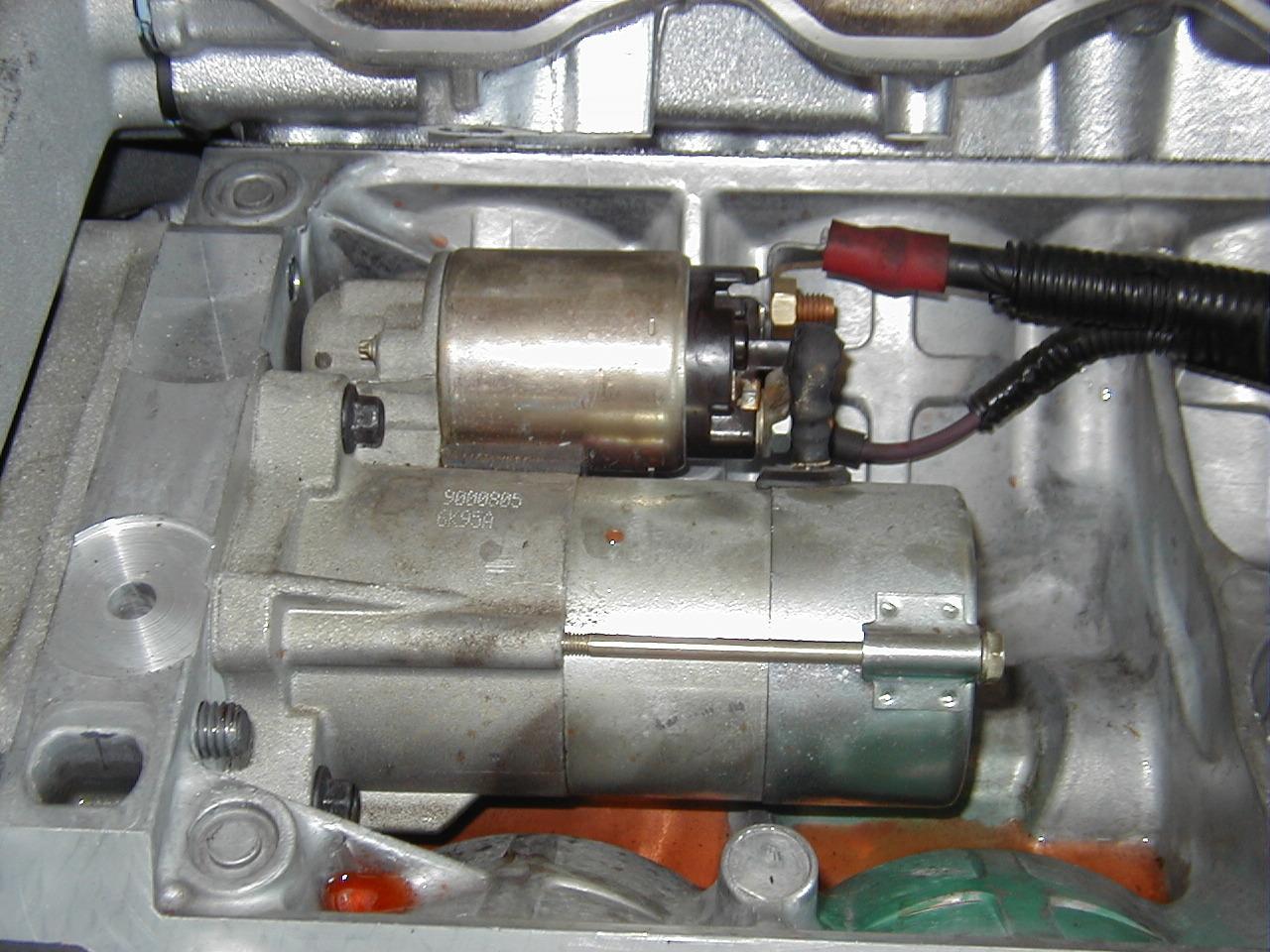 	     and installation of a starter in a vehicle.	_________________________________			_________________________________	_________________________________	_________________________________  2.  Does the service information require that the battery be disconnected? 		  Yes   No  3.  What are the torque specifications for the starter fasteners? _____________________		_________________________________________________________________  4.  What are the torque specifications for the wiring connectors?  ___________________		_________________________________________________________________  5.  Show the instructor the starter removed from the vehicle.  Instructor’s OK _______  6.  Show the instructor the starter installed in the vehicle.         Instructor’s OK _______